CCSDS Order of processing for Telecommand using SDLS[1].docx5/08/21G. KazzCCSDS Order of processing for Telecommand User Data Frames using SDLS (Sequential with Figure 6-3):On the Ground: (sending side)Notes: * MAC (authentication) is computed over Masked TF Header, Complete Security Header, Complete Frame Data Field.-Space Link –On the Spacecraft: (receiving side)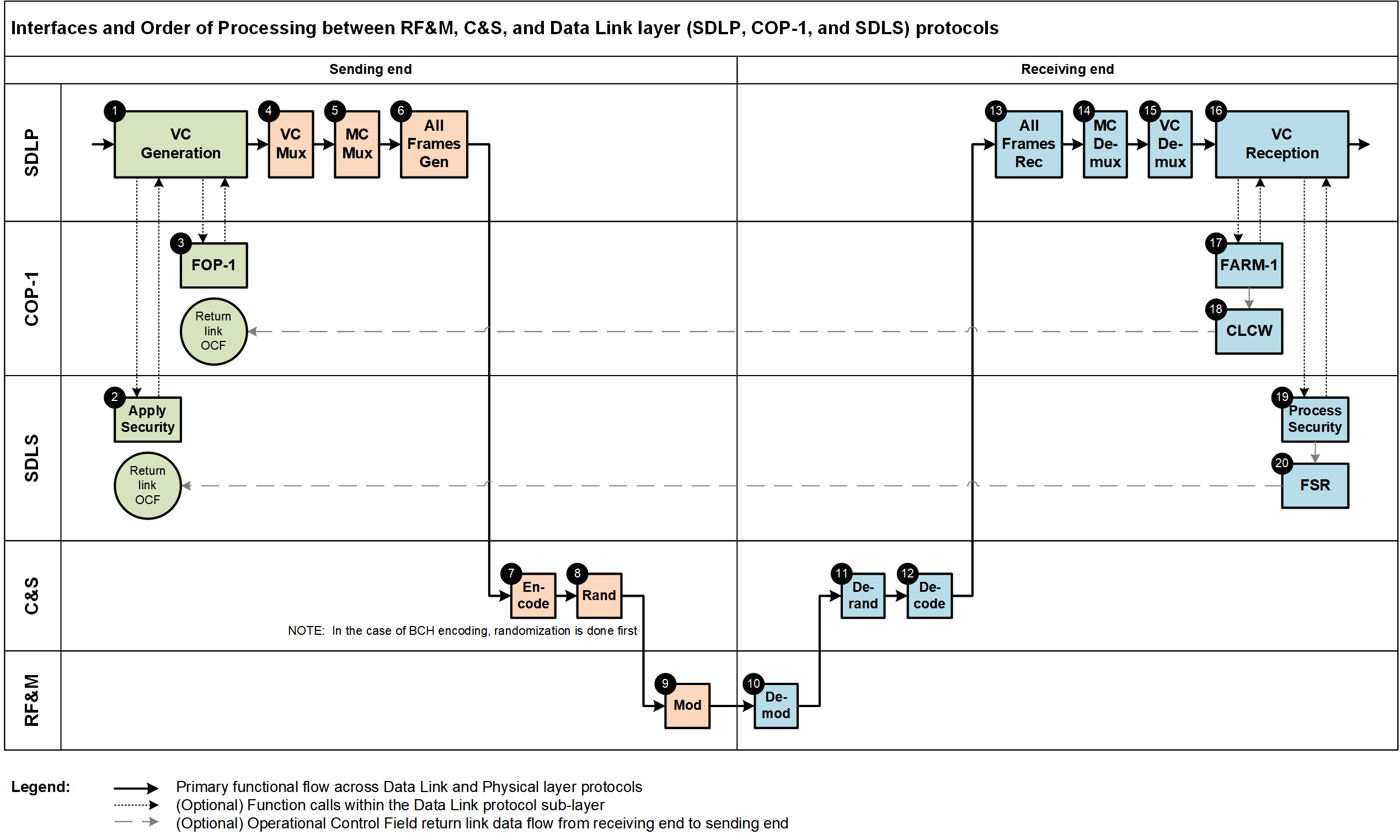 1. Virtual Channel Generation Function with SDLS232.0-B-36.4.2.1Frame Initialization Procedure
The Frame Initialization  Procedure generates a (partial) TC Transfer Frame for the Frame Data Unit. The (partial) frame includes Transfer Frame Primary Header, provision for the Security Header, Transfer Frame Data Field and for optional Security Trailer.2.  SDLS ApplySecurity Function 232.0-B-3(b)     Encrypt only the Transfer Frame Data Field 355.0-B-14.2.3.3     Populate the optional Security Trailer with the computed MAC*(Authentication only)355.0-B-14.2.3.43.  FOP-1 ()  232.0-B-34.3.5.3Frame Finalization Procedure (within VC Generation Function)232.0-B-34.3.5.4. Multiplexing. MC Multiplexing. All Frames Generation Function232.0-B-3Compute and add CRC to FECF232.0-B-34.3.8.27. Encode the Transfer Frame231.0-B-33 (BCH) or 4 (LDPC)8. Modulate onto Subcarrier/Carrier401.0-B-312.29. Demodulate401.0-B-312.210. Derandomize (Note the order  is dependent uopnthe)231.0-B-36.311. All Frames Reception Function with SDLS232.0-B-3(c)Frame Delimiting and Fill Removal Procedure (invalid code blocks reported by C&S sublayer + fill removal )232.0-B-34.4.8.2Frame Validation Check Procedure (includes optional CRC)232.0-B-34.4.8.312. Master Channel Demultiplexing Function232.0-B-34.4.713. Virtual Channel Demultiplexing Function232.0-B-34.4.614. Virtual Channel Reception Function 232.0-B-34.4.515. FARM-1 (Frame Acceptance and Reporting Mechanism, subprocedure of the COP-1)232.0-B-34.4.5.216. CLCW (Command Link Control Word) USLP232.0-B-34.4.5.217. SDLS ProcessSecurity Function 232.0-B-36.5.2.1 (b)Optional: Validate the MAC, if invalid, report security error in Frame Status Report  into the OCF in telemetry frame355.0-B-14.2.4.4Decrypt the Transfer Frame Data Field355.0-B-14.2.4.518. SDLS FSR (Frame Status Report) downlinked in the OCF Field within either TM, AOS, or USLP132.0-B-3732.0-B-3732.1-B-24.1.5.54.1.5.54.1.5.2.2Thereafter, Frame Data Units provided to on-board processing (i.e., perform VC Packet Extraction function or MAP Demultiplexing function or VCA Service User) 